Form No:0 Staj Süreç Haritası Kontrol ListesiStaj yapmak zorunlu mu?					EVET.İşyeri eğitimi Staj olarak değerlendiriliyor mu?		HAYIR.STAJDAHERGÜN;STAJIN BİTTİĞİNDESTAJ SINAV GÜNÜEk.  Staj RehberiSTAJ REHBERİStaj Başlangıcında Yapılacak İşlemler:1- Öğrenimleri devam eden öğrencilerin stajlarını yarıyıl veya yaz aylarında yapması esastır. Ancak öğrenci bütün derslerinden başarılı olmuş stajını henüz yapmamış ise stajını herhangi bir ayda yapabilirStaj süresi 30 (OTUZ) staj iş günüdür.Öğrenci, zorunlu stajını gerçekleştirmek istediği işyerine başvuru yapar ve 3 numaralı formu zorunlu staj başlangıç tarihinden en az bir (1) ay önce işyerine onaylatarak evrak kayıta teslim eder. Kayıt altına alınan 3 numaralı formun bir kopyası ilgili program başkanının “İşyerinde Zorunlu Staj Yapması Uygundur” onayına sunulur.Onay işleminden sonra öğrenci staja başlar.Staj Dosyasının Hazırlanması:Zorunlu Staj Esnasında Staj Dosyası hazırlanır. Staj Dosyası Hazırlama esnasında aşağıdaki kurallara dikkat edilir.Staj uygulamasının yapıldığı her gün için en az bir sayfa rapor yazılmalıdır.Raporlar, bilgisayar ortamında hazırlanmalıdır.Yazım formatı, Times New Roman yazı tipinde 12 punto olmalıdır.Kenar boşlukları sol 2,5 cm, sağ 1,5 cm, üst 2,5 cm, alt 2,5 cm olmalıdır.Her rapor sayfasının en altında çerçeve içine alınmış onay bölgesi olmalıdır. Bu onay bölgesi her sayfada iş yeri sorumlusu tarafından imzalanmalıdır.Form No: 5 ve Form No: 6, işyeri tarafından onaylanmalıdır.Staj Sonrası Yapılacak İşlemler:1-	Form No: 6 ve 7 işyeri yetkilisi tarafından doldurulup onaylandıktan sonra taahhütlü postayla veya onaylı, kapalı zarf içinde öğrenci ile Meslek Yüksekokulu Müdürlüğüne iletilir.Meslek Yüksekokulu yönetimi tarafından zorunlu staj dosyalarının öğrenci işleri birimine teslim ve staj sınav tarihleri ilan edilir.Öğrenci işleri birimi tarafından imza karşılığı teslim alınan staj dosyaları sınav tarihinden önce üst yazı ile birlikte, imza karşılığında program başkanına teslim edilir.Staj Değerlendirme Kurulu ilan edilen tarihlerde toplanarak sınavı yapar ve Staj Değerlendirme Formunu (Form No: 8) doldurur ve sonuçları içeren liste ile formları üst yazı ile Meslek Yüksek Okulu Müdürlüğüne teslim eder.Meslek Yüksekokulu Yönetim Kurulu kararından sonra kesinleşen sonuçlar ilan edilir.Form No: 3. Zorunlu Staj Başvuru FormuT.CULUDAĞ ÜNİVERSİTESİ ZORUNLU STAJ BAŞVURU FORMUÖĞRENCİNİNNÜFUS KAYIT BİLGİLERİ	STAJ YAPILAN YERİNKAYITLI OLDUĞU FAKÜLTE / YÜKSEKOKULUSGK’ya ait kaydım bulunmamaktadır.SGK’ya ait kaydım bulunmaktadır. SGK kayıt numaram: 6764 sayılı kanunun 48. Maddesi ile 3308 sayılı kanunun ek geçici 12. Maddesi uyarınca ‘Staj ücretlerine işsizlik fonu katkısı’ ndan faydalanmak isteyen işverenlerin Meslek Yüksekokulu web sayfasında yer alan Staj Ücretleri Formu’nu eksiksiz doldurarak dekont ile Meslek Yüksekokulu’na teslim etmesi gerekmektedir.İŞLETMENİNForm No: 5. Zorunlu Staj Dosyası Kapak SayfasıT.C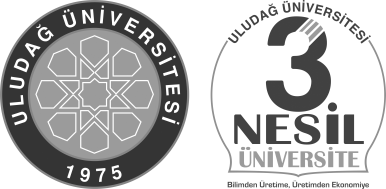 ULUDAĞ ÜNİVERSİTESİGEMLİK ASIM KOCABIYIKMESLEK YÜKSEKOKULUForm No: 6. İşyeri Devam Durumunu Gösterir ÇizelgeİŞYERİNDE DEVAM DURUMUNU GÖSTERİR ÇİZELGEÖğrencinin Adı Soyadı :	Numarası : 33İşyeri Yetkilisinin Adı-Soyadı	:İmza	:Kaşe	:NOT: Bu formun işyeri yetkilisi tarafından doldurulup onaylandıktan sonra, İşyeri Değerlendirme Formu ile birlikte kapalı zarf içinde öğrenciyle veya posta ile okula gönderilmesi rica olunur.Form No: 7. İşyeri Değerlendirme FormuİŞYERİ DEĞERLENDİRME FORMU Öğrenci nin	İşyeri ninAdı-Soyadı	:	Adı	:Staj Süresi	:	Adresi	:Staj Başlama-Bitiş Tarihleri	:	Tel No	:Sayın İşyeri Yetkilisi,İşyerinizde staj yapan öğrencimizin; bilgi, beceri ikili ilişkiler ve stajdan yararlanma düzeylerini belirleyebilmek için aşağıdaki tablonun özenle doldurulması rica olunur.Değerlendirme Tablosuİşyeri Yetkilisinin Adı-Soyadı	:İmza	:Kaşe	:NOT: Bu formun işyeri yetkilisi tarafından doldurulup onaylandıktan sonra, öğrencinin devam çizelgesi ile birlikte kapalı zarf içinde öğrenciyle veya posta ile okula gönderilmesi rica olunur.Form No: 8. Zorunlu Staj Değerlendirme FormuSTAJ DEĞERLENDİRME FORMUÖğrencinin Adı Soyadı :	Numarası : 33Öğrencinin staj çalışmalarının değerlendirilebilmesi için aşağıda belirtilen hususların yerine getirilmiş olması gereklidir.Staj  başlamadan  önce  program  staj  koordinatörüne  staj  yapacağı  işyerine  ilişkin  bilgi vermiş ve onayını almış mıdır?..........................................................................	EVETStaj dosyası hazırlamış ve program staj koordinatörü tarafından şekil yönünden yeterli bulunmuş mudur?.............................................................................................	EVETYapması  gereken  staj  süresini  tamamlamış  ve  devam  çizelgesi  işyerince  onaylanmış mıdır?.................................................................................................................	EVET4. İş yeri değerlendirme formu düzenlenmiş midir?..............................................	EVETNOT: Öğrencinin staj değerlendirmesinin yapılabilmesi için yukarıda belirtilen soruların yanıtlarının tamamının EVET olması gereklidir.NOT :  Öğrencinin staj çalışmasının başarılı kabul edilebilmesi için BAŞARI NOTU en az  65  OLMALIDIRÖğrenci Staj çalışmalarından BAŞARILI / BAŞARISIZ bulunmuştur.STAJ DEĞERLENDİRME KURULUSTAJ BAŞVURUSU1.Staj formlarını Gemlik Asım Kocabıyık MYO resmi sayfasından al.2. Form 3'ten 2 nüsha doldur.3. Form 3'ün 2 nüshasını da işyerine onaylat.4. Form 3'ün 2 nüshasını da program başkanına onaylat.5. Form 3'ün bir tanesini tahakkuk birimine teslim et.6. SGK giriş belgeni tahakkuk biriminden al.7. SGK giriş belgeni ve Form 3'ün diğer onaylı nüshasını işyerine teslim et.8. STAJINA BAŞLA!1. Günlük raporunu, staj formunda belirtildiği gibi yaz.2. Yazdığın günlük rapor sayfasını çıktı al ve işyeri sorumlusuna imzalat.3. Günün özetini Form 6'ya işleyip imzala.1. Program başkanından dosya teslim tarihini öğren.2. Form 5'i doldur3. Form 5'i işyeri yetkilisine onaylat.4. Form 6 ve Form 7'yi, doldurulup onaylanıp yüksekokula gönderilmek üzere işyerine teslim et.Onaylanmış Staj Dosyanı ve Onaylanmış Form 5’ini program başkanına teslim et.Program başkanından Staj Sınav Tarihini öğren.Sınava gir.Adı SoyadıYüksekokul Öğrenci No       33………………………………..T.C Kimlik NoBölümüBaba AdıAlanı / DalıAna AdıStaj Başlangıç TarihiDoğum YeriStaj Bitiş TarihiDoğum TarihiÖğretim Yılıİkâmetgâh Adresi ve TelefonuAdı Soyadı::Programı::Numarası: 33: 33STAJ YAPILAN İŞ YERİNİNSTAJ YAPILAN İŞ YERİNİNSTAJ YAPILAN İŞ YERİNİNADI	:ADI	:ADI	:ADRESİ	:ADRESİ	:ADRESİ	:TELEFON :TELEFON :TELEFON :S.NoTarihÇalıştığı  BölümYapılan  İşİmza123456789101112131415161718192021222324252627282930ÖZELLİKLERYETERLİYETERSİZİşe İlgiİşin TanımlanmasıAlet Teçhizat Kullanma YeteneğiAlgılama GücüSorumluluk DuygusuÇalışma HızıUygun ve Yeteri Kadar Malzeme Kullanma BecerisiZaman/Verimli KullanmaProblem Çözebilme Yeteneğiİletişim KurmaKurallara UymaGenel DeğerlendirmeGrup Çalışmasına YatkınlığıKendisini Geliştirme İsteğiGENEL DEĞERLENDİRME (1)GENEL DEĞERLENDİRME (2)(1-100 arası rakamla not veriniz.)Program BaşkanıÜyeÜyeAdı SoyadıAdı SoyadıAdı Soyadıİmzaimzaimza